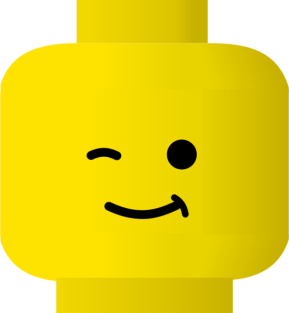 3rd session LEGO CLUBIf you like to create using Legos, then join the LEGO CLUB!GRADES 1-5WHERE: Third Grade ClassroomWHEN: THURSDAYS January 3, 10, 17, 24, 31 and Feb 7thTIME: 2:30-3:30COST: $40.00Pick up is at the back door. If your child is not picked up by 3:40, you can find them in aftercare.If you wish to join Lego Club, please complete the attached sheet and return to school ASAP. Space is limited.If your child would like a LEGO CLUB T-SHIRT, there is an additional charge of $12.Please provide your child’s T-Shirt Size______THIS CLUB IS NON-REFUNDABLEPlease make checks payable to: St. Joseph SchoolThank you! Mrs. Centeio and Mrs. Medeiros Name:_________________________________________________Phone #________________________________________________Grade_____                                                                                               